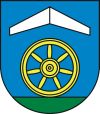 PP.2710.1.2015SPECYFIKACJA ISTOTNYCH WARUNKÓW ZAMÓWIENIAw postępowaniu o udzielenie zamówienia publicznego na zadanie pn:„Świadczenie usług w zakresie odbioru, transportu i zagospodarowania odpadów komunalnych zmieszanych oraz odpadów komunalnych segregowanych pochodzących  z nieruchomości zamieszkałych i niezamieszkałych, położonych na terenie  Gminy Ożarowice w okresie od 01.02.2016r. do 31.12.2019r.”Zamawiający:  Gmina Ożarowice                           reprezentowana przez Wójta Gminy OżarowiceAdres siedziby Zamawiającego:Urząd Gminy Ożarowice ul. Dworcowa 15, 42 – 625 Ożarowicetel: (032) 285-72-22, 381-80-31, faks: (32) 284-50-24 REGON:  276258954NIP: 6452502973                                                                                                      Zatwierdzam:I. Informacje ogólnePostępowanie o udzielenie zamówienia publicznego prowadzone będzie w trybie przetargu nieograniczonego o szacunkowej wartości przekraczającej kwotę określoną w przepisach wydanych na podstawie art.11 ust. 8, ustawy z dnia 29 stycznia 2304r. – Prawo zamówień publicznych (tekst jednolity Dz.U. z 2013r., poz. 907 z późn. zm.) zwana dalej ustawą.Miejsce publikacji ogłoszenia o przetargu:- Dziennik Urzędowy Unii Europejskiej,- strona internetowa Zamawiającego – bip.ozarowice.pl- tablica ogłoszeń w miejscu publicznie dostępnym w siedzibie Zamawiającego.Cenę oferty należy traktować jako stała i niezmienną w okresie obowiązywania umowy.Wymagana jest należyta staranność przy realizacji zobowiązań umowy.Przedmiot zamówienia objęty jest CPV:              90.50.00.00-2 - Usługi związane z odpadami              90.00.00.00-7 - Usługi odbioru ścieków, usuwania odpadów, czyszczenia/sprzątania i usługi                                           ekologiczne              90.51.20.00-9 - Usługi transportu odpadów              90.51.31.00-7 - Usługi wywozu odpadów pochodzących z gospodarstw domowych              90.51.40.00-3 - Usługi recyklingu odpadówWykonawcy ponoszą odpowiedzialność za zapoznanie się z należytą starannością z treścią dokumentacji  przetargowej oraz uzyskanie wiarygodnej informacji odnośnie warunków i zobowiązań, które w jakikolwiek sposób mogą wpłynąć na cenę oferty lub realizację zamówienia.Zamawiający nie przewiduje  udzielenie zamówień uzupełniających, o których mowa w art. 67 ust.1 pkt 6 ustawy Pzp. Zamawiający nie dopuszcza składania ofert częściowych.Zamawiający nie dopuszcza możliwości złożenia oferty wariantowej przewidującej odmienny niż określony przez niego sposób wykonania zamówienia.Zamawiający nie przewiduje: przeprowadzenia aukcji elektronicznej,  zwrotu kosztów  udziału          w postępowaniu,  zawarcia umowy ramowej. II. Opis przedmiotu zamówienia Przedmiotem zamówienia jest świadczenie usług w zakresie odbioru, transportu i zagospodarowania odpadów komunalnych zmieszanych oraz odpadów komunalnych segregowanych pochodzących z nieruchomości zamieszkałych i niezamieszkałych, położonych na terenie  Gminy Ożarowice, wyposażenie tych nieruchomości w pojemniki ( o poj. 120l, 240l, 1100l ) do zbierania odpadów zmieszanych oraz w pojemniki (o poj. 120l, 240l, 1100l ) i worki  do selektywnego zbierania odpadów komunalnych.Do obowiązków  Wykonawcy należy także wyposażenie w pojemniki gminnego punktu selektywnego zbierania odpadów komunalnych (PSZOK) i odbiór zebranych odpadów z tego punktu, oraz systematyczne opróżnianie pojemników typu IGLO do selektywnej zbiórki odpadów komunalnych z terenu całej gminy.Do obowiązków Wykonawcy będzie należało zorganizowanie co najmniej  raz w roku zbiórki odpadów wielkogabarytowych w wyznaczonych miejscach dla danego sołectwa w formie „akcji” lub objazd terenu całej gminy z odbiorem odpadów z przed posesji.Do obowiązków Wykonawcy będzie należało zorganizowanie w okresie świąt Wszystkich Świętych, zbiórki odpadów z czterech cmentarzy.               Szczegółowy opis przedmiotu zamówienia zawarty  jest w załączniku nr 1 do SIWZ.III. Termin wykonania zamówieniaWymagany termin rozpoczęcia realizacji zamówienia:  01.02.2016r.Wymagany termin zakończenia realizacji zamówienia: 31.12.2019r.IV. Warunki udziału w postepowaniu oraz opis sposobu dokonywania oceny spełnienia tych warunków.Informacja o oświadczeniach i dokumentach , jakie muszą dołączyć do ofert wykonawcy.1.Wykonawcy ubiegający się o zamówienie , nie mogą podlegać wykluczeniu z postępowania na podstawie art. 24 ust. 1 ustawy Pzp.W celu wykazania braku podstaw do wykluczenia z postępowania o udzielenie zamówienia, do oferty należy dołączyć:oświadczenie o braku podstaw do wykluczenia na podstawie art. 24 ust. 1 ustawy – zgodnie z załącznikiem nr 4 do SIWZ;aktualny odpis z właściwego rejestru lub centralnej ewidencji i informacji o działalności gospodarczej, jeżeli odrębne przepisy wymagają wpisu do rejestru lub ewidencji, w celu wykazania braku podstaw do wykluczenia w oparciu o art. 24 ust.1 pkt 2 ustawy, wystawione nie wcześniej niż 6 miesięcy prze upływem terminu składania ofert;aktualne zaświadczenia:- właściwego naczelnika urzędu skarbowego,- właściwego oddziału ZUS lub KRUS potwierdzającego odpowiednio, że Wykonawca nie zalega                z opłacaniem podatków oraz składek na ubezpieczenie zdrowotne i społeczne lub zaświadczenie , że uzyskał przewidziane prawem zwolnienie, odroczenie lub rozłożenie na raty zaległych płatności, lub wstrzymanie w całości wykonania decyzji właściwego organu.Powyższe zaświadczenia uznaje się za aktualne, jeżeli zostały one wystawione nie wcześniej niż    3 miesiące  przed upływem terminu składania ofert.1.4. aktualną informację z Krajowego Rejestru Karnego w zakresie określonym w art. 24 ust. 1              pkt 4-8, pkt 10 i pkt 11 ustawy Pzp, wystawioną  nie wcześniej niż 6 miesięcy przed upływem terminu składania ofert;1.5 aktualną informację z Krajowego Rejestru Karnego w zakresie określonym w art. 24 ust. 1 pkt 9 ustawy Pzp, wystawioną nie wcześniej niż 6 miesięcy przed upływem terminu składania ofert;2. W postępowaniu mogą wziąć udział Wykonawcy, którzy spełniają warunki, o których mowa             w  art. 22 ust.1 ustawy  dotyczące:posiadania uprawnień do wykonywania określonej działalności lub czynności, jeżeli przepisy prawa nakładają obowiązek ich posiadania: W celu potwierdzenia spełnienia  warunków udziału w postępowaniu, o których mowa w art. 22 ust. 1 ustawy do ofert należy dołączyć:- oświadczenie Wykonawcy o spełnieniu warunków udziału w postepowaniu – załącznik nr 3 do SIWZ.Opis sposobu dokonania oceny spełnienia warunków:w zakresie posiadania uprawnień do wykonywania określonej działalności lub czynności Wykonawca musi wykazać, że posiada następujące dokumenty:- aktualne  zezwolenie na zbieranie odpadów lub przetwarzanie odpadów zgodnie z art. 27 ust. 2 ustawy z dnia 14 grudnia 2012r o odpadach.     2.2. posiadania wiedzy i doświadczenia:Opis sposobu dokonania oceny spełnienia warunków:2.2.1.  za Wykonawcę posiadającego niezbędna wiedzę i doświadczenie Zamawiający  uzna takiego,             który w okresie 3 lat prze upływem terminu składania  ofert, a jeżeli okres prowadzenia jest             krótszy – w tym okresie wykonał lub wykonuje nieprzerwanie w ciągu następujących po sobie             12 miesięcy usługę odbierania odpadów komunalnych o masie łącznej odebranych odpadów             komunalnych, co najmniej 5000 Mg.Na potwierdzenie powyższych warunków zamawiający żąda:a)wykazu wykonanych, a w przypadku świadczeń okresowych lub ciągłych również wykonywanych, usług w zakresie niezbędnym do wykazania spełniania warunku wiedzy i doświadczenia w okresie ostatnich trzech lat przed upływem terminu składania ofert albo wniosków  o dopuszczenie do udziału w postępowaniu,  a jeżeli okres prowadzenia działalności jest krótszy - w tym okresie, z podaniem ich wartości, przedmiotu, dat wykonania i odbiorców, wg załącznikiem nr 5 do SIWZ, b)dokumentów, potwierdzających, że usługi wymienione w wykazie zostały wykonane należycie.2.3. Dysponowania odpowiednim potencjałem technicznym  oraz osobami zdolnymi  do wykonania zamówienia:Opis sposobu dokonania oceny spełnienia warunków:2.3.1. Za wykonawcę posiadającego niezbędny potencjał techniczny uznany zostanie taki, który dysponuje: pojazdem typu śmieciarka przystosowanym do odbierania zmieszanych odpadów komunalnych z pojemników o pojemności  110l, 120 l, 240l, 1100l,   pojazdami przystosowanymi do odbierania selektywnie zbieranych odpadów komunalnych, samochodem  przystosowanym do odbioru odpadów wielkogabarytowych, pojazdem dostosowanym do odbioru segregowanych odpadów komunalnych z pojemników typu IGLO,odpowiednio usytuowaną i wyposażoną bazę maszynowo – transportową zgodnie                    z rozporządzeniem Ministra Środowiska z dnia 11 stycznia 2013r. (Dz.U. z 2013. poz. 122)                   w sprawie szczegółowych wymagań w zakresie odbierania odpadów komunalnych od właścicieli nieruchomości;Na potwierdzenie powyższego warunku Zamawiający żąda:         - wykazu narzędzi, wyposażenia zakładu i urządzeń technicznych dostępnych wykonawcy usług w             celu realizacji zamówienia wraz z informacją o podstawie do dysponowania tymi zasobami             – wg załącznika nr 6 do SIWZ.2.4. Znajdowanie się w sytuacji ekonomicznej i finansowej:posiadania opłaconego ubezpieczenia od odpowiedzialności cywilnej,  w zakresie prowadzonej działalności  związanej z przedmiotem zamówienia    w wysokości  co najmniej  1 000 000 zł. posiadaniem przez Wykonawcę   środków finansowych lub zdolności kredytowej w wysokości co najmniej 1 000 000 zł. Na potwierdzenie powyższych warunków Zamawiający żąda:opłaconej polisy, a w przypadku jej braku  innego dokumentu potwierdzającego, że Wykonawca ubezpieczony jest od odpowiedzialności cywilnej w zakresie prowadzonej działalności związanej z przedmiotem zamówienia.informacji banku lub spółdzielczej kasy oszczędnościowo- kredytowej, w których Wykonawca  posiada rachunek, potwierdzającej wysokość posiadanych środków finansowych lub zdolność kredytową wykonawcy, wystawionej nie wcześniej niż 3 miesiące przed upływem terminu składania ofert.Podmioty występujące wspólnie:Wykonawcy wspólnie ubiegający się o udzielenie zamówienia muszą ustanowić pełnomocnika (lidera) do reprezentowania ich w postępowaniu ( lub reprezentowania w postępowaniu i zawarcia umowy). Stosowne pełnomocnictwo należy załączyć do oferty w formie oryginału lub kopii potwierdzonej za zgodność z oryginałem przez notariusza.Wykonawcy składający ofertę wspólną  powinni wykazać samodzielnie , brak podstaw do wykluczenia z postępowania o udzielenie zamówienia  w okolicznościach,   o których mowa w art. 24 ust.1  i przedłożyć oddzielnie dokumenty wymienione w pkt IV niniejszej specyfikacji.W przypadku powierzenia wykonania prac osobom trzecim za działania osób trzecich wykonawca będzie odpowiadał jak za własne.Udział podmiotów trzecich:Wykonawca może polegać na wiedzy i doświadczeniu, potencjale technicznym, osobach zdolnych do wykonania zamówienia lub zdolnościach  finansowych innych podmiotów, niezależnie od  charakteru prawnego  łączących go z nim stosunków. Wykonawca w takiej sytuacji jest zobowiązany  udowodnić Zamawiającemu, iż będzie dysponował zasobami niezbędnymi  do realizacji zamówienia, w szczególności przedstawiając w tym celu pisemne zobowiązanie tych podmiotów  do oddania mu do dyspozycji niezbędnych zasobów na okres korzystania z nich przy wykonaniu zamówienia zgodnie          z załącznikiem nr 7.Informacja o sposobie porozumiewania się Zamawiającego z Wykonawcami oraz przekazywania oświadczeń i dokumentów:1. Oświadczenia,  wnioski, zawiadomienia oraz informacje oraz wszelką inną wzajemną korespondencję Zamawiający i Wykonawcy przekazują pisemnie oraz faksem (adres Zamawiającego , nr faksu podany został w oznaczeniu Zamawiającego na stronie tytułowej SIWZ).                                                  W przypadku przekazania faksem każda ze stron na żądanie drugiej strony niezwłocznie potwierdza fakt ich otrzymania.2. Wyjaśnienia udzielane będą w trybie i terminach określonych w art. 38 ustawy Pzp.3. W przypadku wezwania przez Zamawiającego do złożenia (uzupełnienia) oświadczeń lub dokumentów w trybie art. 26 ust. 3 ustawy , oświadczenia i dokumenty należy przedłożyć w takiej formie , w jakiej składa się wraz z ofertą tj. w formie pisemnej ( w oryginale w lub kopii potwierdzonej za zgodność z oryginałem).4. Zamawiający nie dopuszcza możliwości porozumiewania się drogą elektroniczną.5. Zamawiający wyznacza do porozumiewania się z Wykonawcami w sprawach dotyczących niniejszego postepowania: insp. ds. planowania przestrzennego, gospodarki komunalnej i ochrony środowiska : Rozalia Farnicka , tel. (32) 381 80 31Wymagania dotyczące wadiumWykonawca zobowiązany jest do wniesienia przed upływem terminu do składania ofert wadium w wysokości 50 000,00 zł (słownie: pięćdziesiąt tysięcy złotych)Wadium może być wnoszone w jednej lub kilku następujących formach:              a)  pieniądzu;  b)poręczeniach bankowych lub poręczeniach spółdzielczej kasy oszczędnościowo –      kredytowej, z tym że poręczenie kasy jest zawsze poręczeniem pieniężnym;c) gwarancjach bankowych; d) gwarancjach ubezpieczeniowych;e) poręczeniach udzielanych przez podmioty, o których mowa w art. 6b ust. 5 pkt 2 ustawy      z dnia 9 listopada 2000 r. o utworzeniu Polskiej Agencji Rozwoju Przedsiębiorczości     (Dz. U. Nr 109, poz. 1158 z późn. zm.)Wadium należy wnieść przed upływem terminu składania ofert, przy czym wniesienie wadium w pieniądzu za pomocą przelewu bankowego Zamawiający uzna za skuteczne wówczas , gdy kwota wadium zostanie zaksięgowana na rachunku bankowym zamawiającego przed upływem terminu składania ofert.Wadium wnoszone w pieniądzu wpłaca się przelewem na rachunek bankowy Zamawiającego: Bank Spółdzielczy Świerklaniec  21 8467 0001 0000 2974 2000 0012  z dopiskiem „wadium”. Dla Zamawiającego dokumentem potwierdzającym dokonania wpłaty wadium jest uznanie kwoty wadium na rachunku Zamawiającego (wpływ środków na rachunek Zamawiającego).                     Za skuteczność operacji finansowo – bankowych odpowiada Wykonawca.Wadium wniesione w pieniądzu Zamawiający przechowuje na rachunku bankowym.Wadium wniesione w formie niepieniężnej należy zdeponować  w  Urzędzie Gminy Ożarowice   pok. nr 11 (sekretariat)  za potwierdzeniem odbioru w terminie nie późniejszym niż termin składania ofert.Zamawiający zwraca wadium wszystkim Wykonawcom niezwłocznie po wyborze oferty najkorzystniejszej lub unieważnieniu postępowania, z wyjątkiem Wykonawcy, którego oferta została uznana za najkorzystniejszą, z zastrzeżeniem pkt. 2.7. lit. a niniejszego rozdziału SIWZ.Wykonawcy, którego oferta została wybrana jako najkorzystniejsza   Zamawiający zwraca wadium niezwłocznie po zawarciu umowy w sprawie zamówienia publicznego oraz wniesienia zabezpieczenia należytego wykonania umowy.Zamawiający zwraca niezwłocznie wadium na wniosek  Wykonawcy, który wycofał  ofertę  przed upływem terminu składania ofert.Zamawiający żąda ponownego wniesienia wadium przez Wykonawcę, któremu zwrócono wadium na podstawie pkt 2.2, jeżeli w wyniku  rozstrzygnięcia odwołania jego oferta  została wybrana jako najkorzystniejsza. Wykonawca wnosi wadium w terminie określonym przez Zamawiającego.Wykonawca, którego oferta została wybrana, a który wniósł wadium w pieniądzu, może  wyrazić zgodę na zaliczenie kwoty wadium na poczet zabezpieczenia należytego wykonania umowy. Zamawiający zatrzymuje wadium wraz z odsetkami:jeżeli Wykonawca w odpowiedzi na wezwanie, o którym mowa w art.26 ust. 3 ustawy nie złożył dokumentów lub oświadczeń, o których mowa w art.25 ust.1 ustawy lub pełnomocnictw, chyba, że udowodni, że wynika to z przyczyn nieleżących po jego stronie,jeżeli Wykonawca, którego oferta została wybrana:- odmówił podpisania umowy na warunkach określonych w ofercie, - nie wniesienie zabezpieczenia należytego wykonania umowy na zasadach określonych                    w SIWZ,- zawarcie umowy w sprawie niniejszego zamówienia stanie się niemożliwe z przyczyn leżących po stronie Wykonawcy.Termin związania ofertą:Termin związania ofertą wynosi  60 dni. Bieg terminu związania ofertą rozpoczyna się wraz                               z upływem terminu składania ofert. Opis sposobu przygotowywania ofert:W celu prawidłowego przygotowania oferty Wykonawca winien zapoznać się ze wszystkimi   częściami niniejszej specyfikacji.Ofertę należy sporządzić na formularzu oferty lub według takiego samego schematu, stanowiącego załącznik nr 2 do SIWZ.Do oferty należy załączyć:3.1. Dokumenty i oświadczenia wymagane odpowiednimi postanowieniami SIWZ.3.2.  Dokumenty i oświadczenia dołączone do oferty mogą być przedstawione w formie oryginału lub kopii poświadczonej za zgodność z oryginałem przez Wykonawcę.3.3. Oferta wraz ze wszystkimi załącznikami stanowi jedną całość. Zaleca się , aby wszystkie strony były ze sobą połączone w sposób uniemożliwiający ich kompletację.4.   Każdy Wykonawca może złożyć tylko jedną ofertę.5.   Ofertę składa się, pod rygorem nieważności, w języku polskim, w formie pisemnej.6.   Ofertę należy podpisać przez uprawnionego przedstawiciela Wykonawcy. Wszelkie załączniki do specyfikacji powinny zostać wypełnione przez Wykonawcę ściśle według warunków i postanowień specyfikacji.Wszystkie strony oferty powinny być ponumerowane i podpisane przez upoważnionego przedstawiciela Wykonawcy.Wszystkie poprawki w treści muszą być parafowane i datowane własnoręcznie podpisem osoby upoważnionej.Koszty związane z przygotowaniem oferty ponosi Wykonawca.Oferta powinna zawierać tylko te elementy, których żąda Zamawiający w niniejszej        specyfikacji.Oferta musi być umieszczona w trwale zamkniętej kopercie lub opakowaniu. Wykonawca może wprowadzić zmiany lub wycofać złożona przez siebie ofertę pod warunkiem, że Zamawiający otrzyma pisemne powiadomienie o wprowadzeniu zmian lub wycofaniu, przed upływem do składania ofert. Powiadomienie o wprowadzeniu zmian lub wycofaniu oferty należy umieścić w kopercie , opisanej jak wyżej z  dopiskiem „Zmiana” lub „Wycofanie.Złożona oferta wraz z załącznikami będzie jawna, z wyjątkiem informacji stanowiących tajemnicę przedsiębiorstwa w rozumieniu przepisów o zwalczaniu nieuczciwej konkurencji co , do których Wykonawca składając ofertę zastrzegł, w myśl art. 8 ust. 3 ustawy , że nie mogą być one udostępnione.14.1.Informację stanowiące tajemnicę przedsiębiorstwa, winny być zgrupowane i stanowić oddzielną część oferty, opisana w następujący sposób: „Tajemnica przedsiębiorstwa”.  Zaleca się , aby dokumenty te były spięte w sposób pozwalający na ich oddzielenie od reszty oferty.14.2. Po otwarciu złożonych ofert, Wykonawca, który będzie chciał skorzystać z jawności dokumentacji z postepowania, musi wystąpić w tej sprawie do Zamawiającego z wnioskiem.Miejsce oraz termin składania i otwarcia ofertSkładanie ofert:Oferty należy składać w nieprzejrzystych, zaklejonych kopertach lub opakowaniach, zapieczętowanych w sposób gwarantujący zachowanie poufności jej treści oraz zabezpieczającej jej nienaruszalność do terminu otwarcia ofert.  Koperta powinna być opisana w następujący sposób:     Adres Zamawiającego:   Urząd Gminy Ożarowice 	ul. Dworcowa 1542-625 Ożarowice          oraz powinna być oznakowana następująco:Oferta na zadanie pn. Świadczenie usług w zakresie odbioru, transportu i zagospodarowania odpadów komunalnych zmieszanych oraz odpadów komunalnych segregowanych pochodzących           z nieruchomości zamieszkałych i niezamieszkałych, położonych na terenie  Gminy Ożarowice           w okresie od 01.02.2016r. do 31.12.2019r.” i Nie otwierać przed dniem  14 stycznia  2016r. godz.11°° oraz dodatkowo winna być opatrzona nazwą i adresem Wykonawcy.Oferty należy składać w siedzibie  Zamawiającego -  Sekretariat  (pok. nr 11) do dnia                14 stycznia 2016r. do godz. 1000.Oferty są jawne od chwili ich otwarcia.  Oferty można składać osobiście lub przesyłać pocztą za potwierdzeniem odbioru.                            W takim przypadku za termin złożenia oferty uznaje się datę i godzinę potwierdzenia                odbioru przesyłki przez Zamawiającego. Na wniosek Wykonawcy Zamawiający wyda                poświadczenie złożenia oferty.Zamawiający niezwłocznie zawiadamia Wykonawcę o złożeniu oferty po terminie oraz zwraca ofertę po upływie terminu do wniesienia odwołania.Otwarcie ofert:Otwarcie ofert nastąpi w dniu   14 stycznia 2016r. o godz. 11°°  w siedzibie Zamawiającego            –  (pok. nr 17 - piętro).Bezpośrednio przed otwarciem ofert Zamawiający podaje kwotę, jaką zamierza przeznaczyć na sfinansowanie zamówienia. Opis sposobu obliczenia cenyCeną ofertową jest kwota podana w załączniku nr 2 do specyfikacji - Formularz ofertowy wynikająca z załącznika nr  9 do specyfikacji -  Kalkulacja cenowa. Podana w ofercie cena brutto musi być wyrażona w PLN. Cenę zawartą    w ofercie  należy podawać do dwóch miejsc po przecinku  z zastosowaniem przybliżenia dziesiętnego. Podana cena nie stanowi ostatecznego wynagrodzenia Wykonawcy, a służy do porównania cen złożonych ofert. Cena, jaką zapłaci Zamawiający wybranemu Wykonawcy będzie wynikać  z ilości faktycznie odebranych i zagospodarowanych przez Wykonawcę odpadów w ramach realizowanego zamówienia.Cenę podaną w ofercie należy obliczyć uwzględniając pełen zakres zamówienia określony 
w niniejszej specyfikacji w tym: całkowite koszty związane z transportem                                                     i zagospodarowaniem odpadów oraz wszystkie pozostałe koszty zamówienia, w tym koszty wydruków harmonogramów odbioru odpadów oraz ewentualne ich zmiany, jak również koszty ich dostarczenia właścicielom nieruchomości, koszty  wyposażenia PSZOK. Ponadto w kosztach uwzględnia się również opłatę za umieszczenie odpadów na składowisku tzw. opłatę marszałkowską - dla masy odpadów, których unieszkodliwienie przez składowanie będzie konieczne podczas zagospodarowania odpadów odebranych przez Wykonawcę. Wykonawca jest zobowiązany do uwzględnienia w kosztach wykonania usługi wpływów 
z tytułu uzyskanych zysków ze sprzedaży zebranych surowców wtórnych, oraz wykazania ich  w kalkulacji kosztów usługi. Rozliczenia pomiędzy zamawiającym, a Wykonawcą prowadzone będą w PLN. 11. Przy wyborze wykonawcy będę brane pod uwagę niżej wymienione kryteria.                      Sposób obliczania wartości punktowej :Cena brutto  – 99 pkt.                      Punty przyznawane za to kryterium będą liczone w sposób następujący:				cena oferty najniższej x 100 x 99 %		                   			cena oferty badanej	Zwiększona częstotliwość odbioru i zagospodarowanie odpadów komunalnych ulegających biodegradacji i odpadów zielonych.Punty przyznawane za to kryterium będą liczone w sposób następujący:                      Raz w miesiącu : 0 pkt.,                      2 razy w miesiącu i więcej – 1 pkt.Obliczenia dokonywane będą z dokładnością do dwóch miejsc po przecinku.Informację o formalnościach, jakie powinny zostać dopełnione po wyborze oferty          w celu zawarcia umowy w sprawie zamówienia publicznego:Niezwłocznie po wyborze najkorzystniejszej oferty zamawiający zawiadamia Wykonawców, którzy złożyli oferty, o:  wyborze najkorzystniejszej oferty, podając nazwę (firmę), albo imię i nazwisko, siedzibę   albo adres zamieszkania i adres Wykonawcy, którego ofertę wybrano, uzasadnienie jej  wyboru oraz nazwy (firmy), albo imiona i nazwiska, siedziby albo miejsca zamieszkania i adresy Wykonawców, którzy złożyli oferty, a także punktację przyznaną ofertom w każdym kryterium oceny ofert i łączną punktację,wykonawcach, których oferty zostały odrzucone, podając uzasadnienie faktyczne               i prawne,wykonawcach, którzy zostali wykluczeni z postępowania o udzielenie zamówienia, podając uzasadnienie faktyczne i prawne,terminie, określonym zgodnie z art. 94 ust.1 i 2 ustawy, po którego upływie umowa    w sprawie zamówienia publicznego może być zawarta.Niezwłocznie po wyborze najkorzystniejszej oferty zamawiający zamieszcza informacje jak wyżej  na stronie internetowej www.bip.ozarowice.pl, oraz na tablicy ogłoszeń w siedzibie Zamawiającego.Zamawiający zawiera umowę w sprawie zamówienia w terminie nie krótszym niż wymienione w art. 94 ust. 1 i 2 ustawy od dnia przekazania zawiadomienia o wyborze oferty.Wymagania dotyczące zabezpieczenia należytego wykonania umowyWykonawca, którego oferta została wybrana jako najkorzystniejsza jest zobowiązany wnieść zabezpieczenie należytego wykonania umowy w wysokości 5 % ceny całkowitej podanej w ofercie.Zabezpieczenie służy pokryciu roszczeń z tytułu niewykonania lub nienależytego wykonania umowy.Zabezpieczenie może być wnoszone według wyboru Wykonawcy w jednej lub w kilku następujących formach:pieniądzu;poręczeniach bankowych lub poręczeniach spółdzielczej kasy oszczędnościowo -kredytowej, z tym że zobowiązanie kasy jest zawsze zobowiązaniem pieniężnym;gwarancjach bankowych;gwarancjach ubezpieczeniowych;poręczeniach udzielanych przez podmioty, o których mowa w art. 6 b ust. 5 pkt 4 lit. b ustawy z dnia 9 listopada 2000 r. o utworzeniu Polskiej Agencji Rozwoju  Przedsiębiorczości.Zabezpieczenie wnoszone w pieniądzu Wykonawca wpłaca przelewem na rachunek bankowy Zamawiającego: B.S. Świerklaniec  21 8467 0001 0000 2974 2000 0012  z dopiskiem „zabezpieczenie”.W przypadku wniesienia wadium w pieniądzu Wykonawca może wyrazić zgodę na zaliczenie kwoty wadium na poczet zabezpieczenia. Jeżeli zabezpieczenie wniesiono w pieniądzu, Zamawiający przechowuje je na oprocentowanym rachunku bankowym. Zamawiający zwraca zabezpieczenie wniesione w pieniądzu z odsetkami wynikającymi z umowy rachunku bankowego, na którym było ono przechowywane, pomniejszone o koszt prowadzenia tego rachunku oraz prowizji bankowej za przelew pieniędzy na rachunek bankowy Wykonawcy.Zamawiający zwraca zabezpieczenie w terminie 30 dni od dnia wykonania zamówienia i uznania przez Zamawiającego za należycie wykonane.Istotne dla stron postanowienia, które zostaną wprowadzone do treści zawieranej umowy         w sprawie zamówienia publicznego:Formularz umowy, która zostanie podpisana w wyniku rozstrzygnięcia niniejszego przetargu   stanowi załącznik nr 8  do niniejszej specyfikacji. Wzór umowy jest wiążący i  nie podlega negocjacjom. Wykonawca akceptuje postanowienia umowne składając oświadczenie na formularzu oferty – załącznik nr 2.Zgodnie z art.144 ust. 1 ustawy Zamawiający przewiduje możliwość dokonania istotnych zmian           w umowie w następującym zakresie: 1.   W razie zmiany przepisów prawa, mających zastosowanie do Umowy, jej postanowienia       z nimi sprzeczne tracą ważność zaś w ich miejsce będą miały zastosowanie przepisy znowelizowanego prawa.Wystąpienia „siły wyższej”. „Siła wyższa” oznacza wydarzenie nieprzewidywalne i poza kontrolą stron niniejszej umowy, występujące po podpisaniu umowy, a powodujące niemożliwość wywiązania się z umowy w jej obecnym brzmieniu,Zamawiający przewiduje zmianę wynagrodzenia wykonawcy (ceny) o kwotę wynikającą ze zmienionych ustawowo stawek podatku VAT obowiązujących w dacie powstania obowiązku podatkowego w czasie trwania umowy.Wykonawca, którego oferta zostanie wybrana przed podpisaniem umowy zobowiązany jest do przedłożenia Zamawiającemu dokumentu o możliwości przyjęciu odpadów z terenu gminy Ożarowice przez regionalną instalację  do przetwarzania odpadów komunalnych w świetle zapisów ustawy z dnia 13 września 1996r. o utrzymaniu czystości i porządku w gminach lub inny dokument potwierdzający możliwość spełnienia warunków określonych w/w ustawie.Pouczenie o środkach ochrony prawnej przysługujących Wykonawcy w toku postępowania      o udzielenie zamówieniaWykonawcom , a także innym podmiotom , jeżeli mają lub mieli interes w uzyskaniu zamówienia oraz ponieśli lub mogą ponieść szkodę w wyniku naruszenia przez Zamawiającego przepisów ustawy Prawo zamówień publicznych, przysługują środki ochrony prawnej określone w Dziale VI ustawy Pzp.Podsumowanie końcoweW sprawach nieuregulowanych niniejszą specyfikacją mają zastosowanie przepisy ustawy   z dnia              29 stycznia 2004 r. Prawo zamówień publicznych (DZ.U.2013r., poz.907 z późn. zm.)  oraz   przepisy ustawy    Kodeks cywilny.Załączniki do specyfikacji istotnych warunków zamówienia:Szczegółowy opis zamówienia – załącznik nr 1Formularz oferty – załącznik nr 2Oświadczenie o spełnianiu warunków art.22 ust.1 ustawy Pzp – załącznik nr 3Oświadczenie o braku podstaw do wykluczenia z postępowania – załącznik nr 4Wykaz usług w zakresie niezbędnym do wykazania spełniania warunku wiedzy                      i doświadczenia – załącznik nr 5Wykaz narzędzi, wyposażenia zakładu i urządzeń technicznych dostępnych wykonawcy usług w celu realizacji zamówienia – załącznik nr 6Zobowiązanie innych podmiotów do oddania Wykonawcy do dyspozycji niezbędnych zasobów - załącznik nr 7Projekt umowy – załącznik nr 8Kalkulacja cenowa – załącznik nr 9Mapa Gminy  – załącznik nr 10